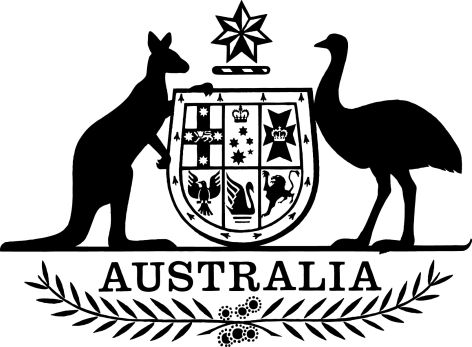 Radiocommunications Advisory Guidelines (Managing Interference to Spectrum Licensed Receivers – 3.4 GHz Band) Variation 2023 (No. 1)The Australian Communications and Media Authority makes the following instrument under section 262 of the Radiocommunications Act 1992.Dated: 22 June 2023James Cameron[signed]MemberLinda Caruso[signed]Member/General ManagerAustralian Communications and Media Authority1  Name		This is the Radiocommunications Advisory Guidelines (Managing Interference to Spectrum Licensed Receivers – 3.4 GHz Band) Variation 2023 (No. 1).2  Commencement		This instrument commences on the day after the day it is registered on the Federal Register of Legislation.Note:	The Federal Register of Legislation may be accessed free of charge at www.legislation.gov.au.3  Authority		This instrument is made under section 262 of the Radiocommunications Act 1992.4  Amendments		The instrument that is specified in Schedule 1 is amended as set out in the applicable items in that Schedule. Schedule 1—AmendmentsRadiocommunications Advisory Guidelines (Managing Interference to Spectrum Licensed Receivers – 3.4 GHz Band) 2015 (F2015L00729)1  Paragraph 1.3(1)(b)Repeal the paragraph, substitute:	(b)	provide protection to radiocommunications receivers operating under spectrum licences issued for the 3.4 GHz band from interference caused by radiocommunications transmitters operating under a class licence, and from fixed transmitters operating under an apparatus licence or a spectrum licence.2  Subsection 1.4(1) (definition of 3.4 GHz band)Repeal the definition, substitute:3.4 GHz band means the part of the spectrum from 3400 MHz to 3800 MHz.3  Subsection 1.4(1) (definition of active antenna system (AAS))Repeal the definition.4  Subsection 1.4(1) (definition of blocking)Repeal the definition.5  Subsection 1.4(1) (definitions of RALI MS 39 (including the note) and restricted block)Repeal the definitions.6  Subsection 1.4(1)Insert:RALI MS 47 means the Radiocommunications Assignment and Licensing Instruction MS 47 Frequency coordination and licensing procedures for Area-Wide Licences (AWL) in the 3400–4000 MHz band, published by the ACMA.Note:	RALI MS 47 is available, free of charge, from the ACMA’s website at www.acma.gov.au. receiver blocking means the measure of the ability of a radiocommunications receiver to receive a wanted signal in the presence of a high level unwanted interferer on frequencies beyond the first adjacent channel.7  Subsection 1.4(1) (definition of spurious response immunity)Repeal the definition.8  At the end of section 1.4Add:	(3)	In these guidelines, a reference to a part of the spectrum, a frequency band or a frequency range includes all frequencies that are greater than but not including the lower frequency, up to and including the higher frequency.Note:	This means the lower number in the reference to a part of the spectrum, a frequency band or a frequency range is not included in the part of the spectrum, the frequency band or the frequency range.1.5  References to other instruments 		In these guidelines, unless the contrary intention appears:	(a)	a reference to another legislative instrument is a reference to that other legislative instrument as in force from time to time; and	(b)	a reference to any other kind of instrument or writing is a reference to that other instrument or writing as in force or existing from time to time.Note 1:	For references to Commonwealth Acts, see section 10 of the Acts Interpretation Act 1901; and see also subsection 13(1) of the Legislation Act 2003 for the application of the Acts Interpretation Act 1901 to legislative instruments. Note 2:	All Commonwealth Acts and legislative instruments are registered on the Federal Register of Legislation and are accessible, free of charge, at www.legislation.gov.au.Note 3:	See section 314A of the Act.9  Subsection 3.1(2)Repeal the subsection, substitute:	(2)	In-band interference caused in a radiocommunications receiver operating under a spectrum licence in:	(a)	the 3400-3575 MHz frequency band, by a radiocommunications transmitter operating under an apparatus licence issued on or after 16 July 2022; or	(b)	the 3575-3700 MHz frequency band, by a radiocommunications transmitter operating under an apparatus licence issued on or after 9 March 2018; or	(c)	the 3700-3800 MHz frequency band, by a radiocommunications transmitter operating under an apparatus licence issued on or after 16 July 2022;		is managed by applying the device boundary criterion to those radiocommunications transmitters, as set out in RALI MS 47, as if the apparatus licence were an area wide licence.10  Subsection 3.1(3)Repeal the subsection.11  Subsection 3.1(4)Omit “criteria”, substitute “criterion”.12  Paragraph 3.1(5)(a)Omit “3425-3492.5 MHz and 3542.5-3575 MHz frequency bands”, substitute “3400-3575 MHz frequency band,”.13  Paragraph 3.1(5)(a)Omit “14 December 2015”, substitute “16 July 2022”.14  Paragraph 3.1(5)(b)Omit “bands”, substitute “band,”.15  Paragraph 3.1(5)(b)Omit “2018.”, substitute “2018; or”.16  After paragraph 3.1(5)(b)Insert:	(c)	the 3700-3800 MHz frequency band, by a radiocommunications transmitter operating under an apparatus licence issued before 16 July 2022.17  Subsection 3.2(4)Before “blocking”, insert “receiver”.18  Schedule 1, subitem (5)(a)Omit “3760 MHz”, substitute “3860 MHz”.